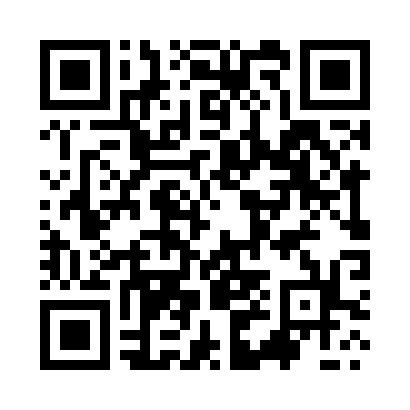 Prayer times for Agro, PakistanMon 1 Apr 2024 - Tue 30 Apr 2024High Latitude Method: Angle Based RulePrayer Calculation Method: University of Islamic SciencesAsar Calculation Method: ShafiPrayer times provided by https://www.salahtimes.comDateDayFajrSunriseDhuhrAsrMaghribIsha1Mon4:546:1312:273:576:418:002Tue4:536:1212:273:576:428:013Wed4:526:1112:273:576:428:024Thu4:516:1012:263:576:438:025Fri4:496:0912:263:576:438:036Sat4:486:0812:263:576:448:047Sun4:476:0712:253:576:448:048Mon4:466:0612:253:576:458:059Tue4:456:0512:253:576:458:0610Wed4:436:0412:253:576:468:0611Thu4:426:0312:243:566:468:0712Fri4:416:0112:243:566:478:0813Sat4:406:0012:243:566:488:0814Sun4:385:5912:243:566:488:0915Mon4:375:5812:233:566:498:1016Tue4:365:5712:233:566:498:1117Wed4:355:5612:233:566:508:1118Thu4:345:5512:233:556:508:1219Fri4:325:5412:223:556:518:1320Sat4:315:5312:223:556:518:1421Sun4:305:5212:223:556:528:1422Mon4:295:5112:223:556:538:1523Tue4:285:5012:223:556:538:1624Wed4:275:5012:213:556:548:1725Thu4:255:4912:213:546:548:1826Fri4:245:4812:213:546:558:1827Sat4:235:4712:213:546:558:1928Sun4:225:4612:213:546:568:2029Mon4:215:4512:213:546:568:2130Tue4:205:4412:213:546:578:22